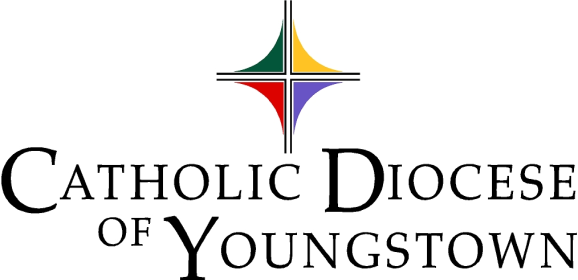 CommuniquéEditor’s note: Welcome to the January 2023 edition of the Communiqué Attachments!Digital edition available at https://doy.org/communique-january-2023/  Image and flyer (PDF) attachments are available to download as individual documents in this folder: https://bit.ly/january2023comm  Video: How to Use Communique Attachments Folder https://www.youtube.com/watch?v=7MertrfDN70&t=2s Below you will find ONLY the text bulletin announcements and intercessions with the red boxes removed for you to easily copy & paste. If you have any questions about accessing the folder, or other feedback on how we can best support your work, please contact Meagen at communications@youngstowndiocese.org or (330) 744-8451 x 275.Click on a Table of Contents headline to go directly to that page. If that doesn’t work, hold down the CTRL button while you click. 
Table of ContentsCHANCERY OFFICEOFFICE OF SAFE ENVIRONMENT (Bulletin Materials | Materiales de Boletín)PARISH BULLETINS/PUBLICITYSafe Environment Bulletin Announcements (Bulletin Materials | Materiales de Boletín)**The following bulletin announcement regarding education, screening, reporting, and victim assistance, should be included bi-monthly (every two months) in all parish bulletins:English Bulletin Insert: PDFEnglish Bulletin Insert: Image (PNG)Spanish Bulletin Insert: PDFSpanish Bulletin Insert: Image (PNG)CATHOLIC DIOCESE OF YOUNGSTOWNSAFE ENVIRONMENT POLICYFOR THE PROTECTION OF CHILDREN AND VULNERABLE ADULTSEDUCATION & SCREENINGAll clergy, religious, seminarians/persons in formation, and employees, as well as any volunteers who work with children, young people, or vulnerable adults, are required to complete a background check and safe environment training. For more information about our safe environment compliance requirements visit: doy.org/safe-environment/.REPORTING & VICTIM ASSISTANCEIf you or someone you know has been abused or victimized by someone representing the Catholic Church, the Diocese encourages you to come forward and speak out by contacting Civil Authorities and Mr. Dominic Colucy, Victim Assistance Coordinator. Mr. Colucy is available to help. He will listen to your needs and support you.  He will help you make a formal complaint.Contact InformationConfidential Response Line: 330-718-1388Email: dcolucy@youngstowndiocese.orgBy Mail: Catholic Diocese of Youngstown, Attn: Dominic Colucy 144 W. Wood St., Youngstown, OH 44503Contact information for Civil Authorities can be found at: doy.org/safe-environment/.DIÓCESIS CATÓLICA DE YOUNGSTOWNPOLÍTICA DE AMBIENTE SEGUROPARA LA PROTECCIÓN DE NIÑOS Y ADULTOS VULNERABLESEDUCACIÓN Y DETECCIÓNLos clérigos, religiosos, seminaristas/personas en formación, y empleados, así como cualquier voluntario que trabaja con niños, jóvenes o adultos vulnerables, están obligados a completar una verificación de antecedentes y capacitación en la política de ambiente seguro.  Para más información sobre nuestros requisitos de cumplimiento de ambiente seguro visite doy.org/safe-environment/. DENUNCIA Y ASISTENCIA LAS VICTIMASLa Diócesis lo alienta a presentarse y denunciar el caso contactando a las autoridades civiles y/o al Sr. Dominic Colucy, Coordinador de Asistencia a las Víctimas. El Sr. Colucy está disponible para ayudarlo a usted o cualquier otra persona que haya sido abusada o víctima de alguien que representa a la Iglesia Católica.  Él lo escuchará y lo apoyará en lo que necesite. Él lo ayudará a redactar una denuncia formal. Información del contactoLínea confidencial: 330-718-1388Email: dcolucy@youngstowndiocese.orgPor correo: Catholic Diocese of Youngstown, Attn: Dominic Colucy144 W. Wood St., Youngstown, OH 44503La información para contactar a las Autoridades Civiles puede ser encontrada en: doy.org/safe-environment/.EUCHARISTIC REVIVAL (Bulletin Materials) Eucharistic Revival: Adoration and Holy HourAll are invited to join the second half of the Diocesan Year of Eucharistic Revival with opportunities for Eucharistic Adoration and Holy Hours in a different county of the diocese each month. The Holy Hour will begin with a brief understanding of the importance of Eucharistic Adoration, followed by time spent in adoration before the Blessed Sacrament. Our next celebration will be:Sunday, January 15 at 1:00pm at St. Christine Parish (Youngstown)Please consider joining us as we spend time in prayer with our Lord.In subsequent months, we will visit other parishes throughout the diocese:-Saint Patrick Parish, Hubbard (February 12)-Saint Joan of Arc Parish, Streetsboro (March 19)-Corpus Christi Parish, Conneaut (April 16)-Saint Jude Parish, Columbiana (May 21).Please make sure to mark your calendar for the Holy Hour in your county.DIOCESAN COMMUNICATIONS COLLECTION (Bulletin Materials)Weekend of December 31/January 1 (or earlier):Diocesan Communications Collection: Epiphany WeekendIn the Christmas Season, we are also called to share the good news of Jesus who is made known in our faith community. One way we can do this is by supporting the “Diocesan Communications Collection” on January 7 and 8, the Solemnity of the Epiphany. This collection supports the new initiatives of the Diocese of Youngstown's Communications Office, including The Catholic Echo - a new magazine and multimedia website - along with a contemporary social media studio that will help us produce videos, podcasts and more. Your gift will help us to reach out to younger Catholics and help support critical services to the homebound, including the recorded Sunday Mass and radio and television ministry. Thank you for your gift on January 8, or online through your parish’s e-giving, or at doy.org/communications-collection/.Weekend of January 7/8, 2023:Diocesan Communications Collection: Epiphany WeekendOn this celebration of Christ's Epiphany, we dare to believe that the light of Christ shines in each one of us. Our new diocesan Communications initiatives will shine a light on the good news of our Catholic community in every county of our diocese, throughThe Catholic Echo - a new magazine and multimedia website.A contemporary social media studio that will help us produce videos, podcasts and more.Our diocesan Communications Department also provides necessary publicity and information services to parishes and diocesan offices.Outreach to younger Catholics and those searching for good news.Critical services to the homebound, including the recorded Sunday Mass and radio and television ministry.Thank you for your gift in today’s second collection, online through your parish’s e-giving, or at doy.org/communications-collection/.After January 7/8, 2023:Diocesan Communications Collection: GratitudeMany thanks to those who already supported this year’s Diocesan Communications Collection on January 7 and 8. Your gift will help us spread the good news of our Catholic community in every county of our diocese, through The Catholic Echo - a new magazine and multimedia website - and a contemporary social media studio that will help us produce videos, podcasts and more. As we celebrate the “Sunday of the Word of God” on January 21 and 22, please pray for our communications ministries, and all who echo God’s word in liturgical, catechesis and service ministries. Please know that your contributions will help us reach out to younger Catholics and help support critical services to the homebound, including the recorded Sunday Mass and radio and television ministry. If you are able, you can still give to our Diocesan Communications Collection online at doy.org/communications-collection/.CATHOLIC CHARITIES SERVICESCATHOLIC CHARITIES (Bulletin Materials)Poverty Awareness Month / Warm Hearts for Warm Homes Annual Campaign (Bulletin Materials)Logo includedFlyer includedBulletin Announcements:Announcement OneCatholic Charities created the Warm Hearts for Warm Homes campaign (formerly Keep the Kids Warm) in 2008 in response to the economic recession impacting many local families.  Unfortunately, the need for this annual campaign still exists 15 years later.  Warm Hearts for Warm Homes aims to provide utility assistance during the cold winter months to families with children, working poor adults and older adults on fixed incomes.  More information about Warm Hearts for Warm Homes, including ways to support this campaign with your prayers and financial support, can be found on our website (www.ccdoy.org).  Donate online; give today in your parish; or mail checks to:  Catholic Charities, 144 West Wood St., Youngstown, Ohio 44503.  Thank you for your generosity.Announcement TwoMany people come to Catholic Charities for assistance to keep their homes warm during the long, cold winter months here in Ohio.  Catholic Charities’ Warm Hearts for Warm Homes campaign (formerly Keep the Kids Warm) provides tangible assistance and peace of mind to individuals and families in need of utility assistance.  Please visit www.ccdoy.org to learn more or to make a gift online; give today in your parish; or mail checks to:  Catholic Charities, 144 West Wood St., Youngstown, Ohio 44503.  Thank you for your generosity.First Step to Service (Bulletin Materials)Catholic Charities’ First Step to Service program has released materials for the January session of the program.  The First Step to Service Program can benefit Catholic school students in many ways including, but not limited to:a strengthening of the connection between Catholic Charities and school aged youth.providing opportunities for students to deepen their faith.cultivating the minds of service-minded young people.The topic for the January session is "Poverty Awareness".  All materials can be accessed online at the new, dedicated webpage: https://www.ccdoy.org/locations/catholic-charities-diocesan-offices/fs2s-resources/ Additionally, we are introducing a High School Essay Contest. Eligible participants will compete to win a $250.00 grand prize!Thank you to our entire faculty, staff and students for your participation! If you have any questions or need additional materials, please contact: Jennifer Lucarelli, 330-744-8451 ext. 316, jlucarelli@youngstowndiocese.orgSupport for Ukraine – Financial Support Support for Ukraine – Financial SupportCatholic Charities of the Diocese of Youngstown continues to accept financial contributions to assist the people of Ukraine. 100% of the funds we receive in the Diocese of Youngtown for Ukraine will be divided between the United State Conference of Catholic Bishops’ (USCCB) Subcommittee on Aid to the Church in Eastern Europe and Catholic Relief Services, unless otherwise specified by the donor. Both of these organizations are uniquely suited to help, since they and their partners have been “on the ground” for years doing critical work. Both are intently focused right now on supporting the emergency needs of Ukraine and Ukrainian refugees, with any additional funds (if applicable) supporting ongoing needs in Eastern Europe and globally. Please note that Catholic Charities in the Diocese of Youngstown does not process or keep any of these disaster donations for Ukraine for our local efforts in the collection process. All of the money goes to the people who desperately need it.Support for Ukraine – Sponsor SupportUniting for Ukraine is a streamlined process that allows for Ukrainian citizens who have been displaced by Russia’s aggression to apply for humanitarian parole in the United States.According to the USCCB, this program will need an additional 30,000 to 40,000 American households to register as sponsors in the months to come. If you are interested in becoming a sponsor, learn more about how you may be able to connect with someone in need in order to become their sponsor by viewing the links below. SPONSORS:  https://ukraine.welcome.us/resourcesCONNECTIONS:  https://ukraine.welcome.us/connectCATHOLIC CHARITIES SERVING PORTAGE AND STARK COUNTIES (Bulletin Materials)Adult Day Services in Louisville is Accepting ParticipantsThe Adult Day Services (ADS) facility operated by Catholic Charities serving Portage and Stark Counties is open and accepting participants on a limited basis. ADS offers a safe and secure environment for older adults in need of supervision or assistance with activities of daily living while family caregivers are at work or attending to other responsibilities. We have implemented strict pandemic related protocols to ensure the health and safety of participants and staff alike. Our well-maintained facility is located on the St. Joseph Senior Living Campus in Louisville, Ohio. For more information about the program, please call 330-875-7979 or send an email to Troy Cochran at troy.cochran@catholiccharitiesps.orgOFFICE OF PEACE AND JUSTICE (Bulletin Materials)Prison Ministry Presents - Kolbe GatheringFlyer and image attached.Kolbe Gathering is a place for the formerly incarcerated and their families to join with parish-based volunteers in spiritual support and fellowship. Embrace spirituality in prayer, music, scripture reading and fellowship, all in a welcoming and warm environment.St. Maximilian Kolbe is Patron Saint of prisoners and drug addicts.  He was martyred at Auschwitz Concentration Camp.For further information contact William Barber, Coordinator for Prison Ministry, at 330.235.3920.Catholic Relief Services – Rice Bowl (Bulletin Materials | Materiales del Boletín)Included materials:English flyerSpanish flyerResource guideDEPARTMENT OF COMMUNICATIONSMULTIMEDIA (CTNY) (Bulletin Materials)Wineskins **Wineskins airs every Sunday: 7:30 a.m. on WKBN 570 AM in Youngstown7:30 a.m. on WRQX 600 AM in Salem9:30 a.m. and 9:00 p.m. on WILB AM Canton 1060, WILB FM 89.5 Youngstown, WILB FM 94.5 CantonA new episode of Wineskins airs every Sunday. Listen to Wineskins on the diocesan website at www.doy.org/live/ and click the Wineskins button. Subscribe to our YouTube channel for updates when we post a new episode: https://www.youtube.com/CTNYDOYJanuary 1, 2023 Current Issue:  Fr. Korda talks with Joan Lawson.Saint:  Lou Jacquet from St. Brendan in Youngstown tells us about St. Elizabeth Seton.Interview:  Fr. Korda will continue the series on Vatican II this week’s topic is Eastern Rite.Music:  From the CD “Signatures” by John Michael Talbot. Scripture:  Deacon Mike Kocjancic will tell us about the Scriptures for Mary, Mother of God.January 8, 2023Current Issue:  Fr. Korda talks with Martha Coulter.Saint:  Lou Jacquet from St. Brendan in Youngstown tells us about St. Hilary.Interview:  Fr. Korda will continue the series on Vatican II this week’s topic is Education.Music:  From the CD “Signatures” by John Michael Talbot. Scripture:  Deacon Mike Kocjancic will tell us about the Scriptures for Epiphany Sunday.January 15, 2023Current Issue:  Fr. Korda talks with Fr. Shawn Conoboy.Saint:  Lou Jacquet from St. Brendan in Youngstown tells us about St. Agnes.Interview:  Fr. Korda will continue the series on Vatican II this week’s topic is Nostra Aetate.Music:  From the CD “Signatures” by John Michael Talbot. Scripture:  Deacon Mike Kocjancic will tell us about the Scriptures for The Second Sunday in Ordinary Time.January 22, 2023Current Issue:  Fr. Korda talks with Rick Squier.Saint:  Lou Jacquet from St. Brendan in Youngstown tells us about Conversion of St. Paul.Interview:  Fr. Korda will continue the series on Vatican II this week’s topic is The Bishops.Music:  From the CD “Signatures” by John Michael Talbot. Scripture:  Deacon Mike Kocjancic will tell us about the Scriptures for The Third Sunday in Ordinary Time.January 29, 2023Current Issue:  Fr. John-Michael Lavelle gives us an update on The Diocesan Appeal.Saint:  Lou Jacquet from St. Brendan in Youngstown tells us about St. John Bosco.Interview:  Fr. Korda will continue the series on Vatican II this week’s topic is Consecrated Life.Music:  From the CD “Signatures” by John Michael Talbot. Scripture:  Deacon Mike Kocjancic will tell us about the Scriptures for The Fourth Sunday in Ordinary Time.CLERGY AND RELIGIOUS SERVICESCome and See the Seminary: February 10-12, 2023 Saint Mary Seminary & Borromeo Seminary are once again offering “Come and See” Weekends. These are opportunities for men who are open to priesthood formation can experience life in the Seminary. The next Come and See Weekend is scheduled for February 10-12, 2023. If you know of anyone interested in this time of prayer, discovery, and discernment, please contact Fr. Chad Johnson at 330-744-8451 or by email at cjohnson@youngstowndiocese.org Image attachedDiocesan event page: https://doy.org/events/come-see-seminary-feb2023/Vocation Bulletin Inserts January 2023/Cycle AThe following parish bulletin blurbs are provided for your use to support the development of vocations to the priesthood and consecrated life in our diocese. They are keyed to the liturgical calendar for placement in your weekly bulletin. Your support is most appreciated.Solemnity of the Nativity of the Lord – December 25, 2022“He gave power to become children of God.” If you think you may be called to share the Father’s love as a priest, deacon or in the consecrated life, contact Fr. Chad Johnson at (330) 744-8451 or cjohnson@youngstowndiocese.org.Solemnity of the Blessed Virgin Mary, Mother of God – January 1, 2023 “God has sent the Spirit of His Son into our hearts.” If the Spirit of Jesus is prompting you to love and serve Him as a priest, deacon or in the consecrated life, contact Fr. Chad Johnson at (330) 744-8451 or cjohnson@youngstowndiocese.org.Solemnity of The Epiphany of the Lord – January 8, 2023“And after they came into the house, they saw the Child with His mother Mary; and they fell down and worshiped Him.” God has chosen each person in Christ for a particular vocation. If He may be calling you to be holy and worship Him through a vocation to the priesthood or consecrated life, contact Fr. Chad Johnson at (330) 744-8451 or cjohnson@youngstowndiocese.org.Second Sunday in Ordinary Time – January 15, 2023“To you who have been sanctified in Christ Jesus and called to be a holy people.” Could it be that you or someone in your family is being called to consider priesthood or consecrated life? Contact Fr. Chad Johnson at (330) 744-8451 or cjohnson@youngstowndiocese.org.Third Sunday in Ordinary Time – January 22, 2023“Repent! The kingdom of heaven is at hand.” Are you being called to proclaim the coming of the kingdom as a priest, deacon, religious sister or brother? Contact Fr. Chad Johnson at (330) 744-8451 or cjohnson@youngstowndiocese.org.Fourth Sunday in Ordinary Time – January 29, 2023 - World Day for Consecrated Life – February 2nd“Consider your own calling, brothers and sisters…” We are all called to bear witness to Christ in our lives. Could you be called to do so as a priest, deacon, or consecrated religious? Contact Fr. Chad Johnson at (330)744-8451 or cjohnson@youngstowndiocese.org.Fifth Sunday in Ordinary Time – February 5, 2023“Let your light shine before others” Shine your light on those closest to you, especially your spouse and family! Contact Fr. Chad Johnson at (330)744-8451 or cjohnson@youngstowndiocese.org.Vocation General Intercessions January 2023/Cycle AThe following intercessions are provided for your use to support the development of vocations to the priesthood and consecrated life in our diocese. They are keyed to the liturgical calendar.Please consider including them in your mass intentions.Solemnity of the Nativity of the Lord – December 25, 2022That young men and women will answer the call to bring the word of God to his flock as priests andin the consecrated life, we pray to the Lord.Feast of the Holy Family – December 30, 2022For all Catholic families, that they will esteem the grace of each child’s vocation and prayerfully encourage their children to consider being a priest, religious sister or brother, we pray to the Lord.Solemnity of the Blessed Virgin Mary, Mother of God – January 1, 2023[Holyday of Obligation]That Mary, the Mother of God and patroness of Vocations, will nurture, guide and protect all those called to the priesthood, diaconate, and the consecrated life, we pray to the Lord.Solemnity of the Epiphany of the Lord – January 8, 2023That, just as the Magi were inspired by the Holy Spirit, young men and women will be inspired to follow in the footsteps of the Lord as priests, deacons and consecrated religious, we pray to the Lord.The Baptism of the Lord – January 9, 2023That, like John the Baptist, all those called by the Lord to serve his church will accept his invitation, we pray to the Lord.Second Sunday in Ordinary Time – January 15, 2023Lord, we know that You call us to our vocation from the moment of our baptism. Help young men and women answer this call most faithfully, we pray to the Lord.Third Sunday in Ordinary Time – January 22, 2023For all men and women called by Jesus to teach the Gospel as priests, deacons, sisters and brothers, that the joy of the Lord will remain their strength during their discernment, formation and mission, we pray to the Lord.Fourth Sunday in Ordinary Time – January 29, 2023, World Day for Consecrated Life - Feb. 2ndFor those called to service for the Lord as priests, sisters and brothers, that they will be encouraged to follow the Lord and faithful to His choice of them, we pray to the Lord.Fifth Sunday in Ordinary Time – February 5, 2023That the grace of the Sacrament will be renewed by the Holy Spirit in all married people present here, we pray to the Lord.DEVELOPMENT AND STEWARDSHIP OFFICESStewardship Bulletin ThoughtsPlease see this website for upcoming Stewardship Bulletin Thoughts in English y Reflexiones del Boletín de Corresponsibilidad en español: https://www.archstl.org/about-stewardship/bulletin-inserts/weekly-bible-reflections January 1, 2023 Solemnity of Mary, the Holy Mother of God“And Mary kept all these things, reflecting on them in her heart.” LUKE 2:19After Jesus, we look to Mary as an ideal steward. Her entire life was lived in obedience to God’s call. She heard God’s message, and immediately said “yes.” Mary teaches us to live with joy and gratitude for the many blessings God has given us. Just as the moon reflects the light of the sun, Mary reflects the light of Christ. Like Mary, we are called to reflect Christ’s light to the world. We do this through lives of gratitude and generosity.January 8, 2023 Epiphany of the Lord“Then they opened their treasures and offered him gifts of gold, frankincense, and myrrh.” Matthew 2:11The image of the Magi kneeling before the infant Jesus and opening their treasure chests for Him is an image that we should all try to follow each day. In gratitude for all that we have been given, we are called to generously share all of our gifts, not just the ones we pick and choose. God wants us to be generous with everything, but especially that one thing that means the most to you.January 15, 2023 2nd Sunday in Ordinary Time“Now the Lord has spoken who formed me as his servant from the womb...” Isaiah 49:5God have given each of us different gifts. In order for God’s plan to work, you have to do what God is calling you to do and I have to do what God is calling me to do. And guess what? God has given each of us a different plan!So, stop comparing yourself to others. Don’t let envy and jealousy enter your life. Be thankful for the gifts God has given you and become the saint that God is calling you to be.January 22, 2023 3rd Sunday in Ordinary Time“He called them, and immediately they left their boat and their father and followed Him.” Matthew 4:22Just as Jesus called the first apostles, He calls each of us to follow Him, too. Not everyone is called to leave their business or family behind, but we are expected to put God first in everything. In gratitude to God, we should give our first and best of everything to Him: our time in daily prayer, our talent in participating in one of our parish ministries and our treasure to support the financial needs of our parish mission.January 29, 2023 4th Sunday in Ordinary Time“Blessed are the poor in spirit, for theirs is the kingdom of heaven.” MATTHEW 5:3The phrase “poor in spirit” can be confusing. Think of it in this sense – poor in spirit means depending on God’s providence and not depending on our own self-reliance. Being detached from earthy things (power, money, and comfort) and being attached to heavenly things (charity, sacrifice, and mercy). Denying ourselves from satisfying our desires and helping others obtain their basic needs.February 5, 2023 5th Sunday in Ordinary Time“Let your light shine before others, that they may see your good works and give glory to your Father who is in heaven.” MATTHEW 5:16The generosity of being a good steward of your gifts has a positive effect on people and it is contagious!Good works encourages more good works. Generosity is a by-product of a grateful lifestyle. The more we recognize God’s gifts, the more we want to share them. Good stewards recognize that God is working through them and they don’t put themselves above the people they have been called to help.REFLEXIONES DEL BOLETÍN DE CORRESPONSABILIDAD25 de diciembre de 2022Solemnidad de la Natividad del Señor, la Navidad.“Y el Verbo se hizo carne, y habitó entre nosotros...” Juan 1:14Dios nos hizo para estar en relación con Él, y nos ama a cada uno de nosotros individualmente. A través del pecado, nuestra relación con Dios se rompió. Él nos dio a Jesús para restablecer nuestra relación. Siendo discípulos de Jesús se nos dio el modelo para obtener la vida eterna en el Cielo. Las Navidades no son acerca de los regalos materiales que recibimos, es acerca del amor que Dios, Nuestro Padre, nos dio al darnos a Su Hijo, Jesús, el mejor regalo que podríamos recibir.1 de enero de 2023 Solemnidad de Maria, la Santa Madre de Dios“Y María, por su parte, guardaba todas estas cosas en su corazón y meditaba acerca de ellas” LUCAS 02:19Después de Jesús, miramos a María como nuestro modelo ideal de corresponsabilidad. Vivió toda su vida obedeciendo el llamado de Dios. Ella escuchó el mensaje de Dios, y dijo «Sí» inmediatamente. María nos enseña a vivir con alegría y gratitud por las muchas bendiciones que Dios nos ha dado. Así como la luna refleja la luz del sol, María refleja la luz de Cristo. Como María, nosotros somos llamados a reflejar la luz de Cristo al mundo. Nosotros lo hacemos a través de una vida de gratitud y generosidad.8 de enero de 2023 Epifanía del Señor“Entonces abrieron sus cofres yle ofrecieron sus regalos de oro, incienso y mirra” MATEO 2:11La imagen de los Magos arrodillados ante el niño Jesús, abriendo los cofres y lostesoros que tenían para Él, es una imagen que todos debemos tratar de seguir cada día. En agradecimiento por todo lo que hemos recibido, somos llamados a compartir con generosidad todos nuestros dones, no solo aquellos que escogemos. Dios quiere que seamos generosos con todos ellos, pero especialmente con aquel que tiene más significado para nosotros.15 de enero de 20232do Domingo del Tiempo Ordinario“Y ahora dice el Señor, que desde el seno materno me formó para que fuera yo su siervo...” ISAÍAS 49:5Dios nos da diferentes dones a cada uno de nosotros. Para que el plan de Dios funcione, usted tiene que hacer lo que Dios lo llamó a hacer y yo tengo que hacer lo que Dios me llamó a hacer a mí. ¿Y adivina qué? ¡Dios tiene un plan diferente para cada uno de nosotros! Así que deje de compararse con los demás. No deje que la envidia y los celos entren en su vida. De gracias por los dones que Dios le ha dado y transfórmese en el santo que Dios lo está llamando a ser.22 de enero de 20233er Domingo del Tiempo Ordinario“El los llamó e inmediatamente dejaron su barca y a su padre y lo siguieron” MATEO 4:22Así como Jesús llamó a los primeros apóstoles, tambiénnos llama a cada uno de nosotros a seguirlo. No todo el mundo es llamado a dejar atrás a su familia o a sus negocios, pero se espera de nosotros que pongamos a Dios en primer lugar en todo. En agradecimiento a Dios, debemos darle lo primero y lo mejor de todo: nuestro tiempo en la oración diaria, nuestro talento para participar en uno de nuestros ministerios parroquiales y nuestros tesoros para apoyar las necesidades financieras de la misión de nuestra parroquia.29 de enero de 20234o Domingo del Tiempo Ordinario“Bendecidos los pobres de espíritu, porque de ellos es el reino del cielo” MATEO 5:3La frase “pobres de espíritu” puede confundirnos. Piense de ella en este sentido - pobres de espíritu significa depender de la providencia de Dios y no de nuestra propia autosuficiencia. Desprendernos de las cosas terrenales (poder, dinero, y comodidad) y apegarnos a las cosas celestiales (caridad, sacrificio y misericordia). Negarnos a nosotros mismos la satisfacción de nuestros deseos y ayudar a otros a cubrir sus necesidades básicas.5 de febrero de 20235o Domingo del Tiempo Ordinario“Hagan brillar su luz delante de todos, para que ellos puedan ver las buenas obras de ustedes y alaben al Padre que está en el cielo” MATEO 5:16¡La generosidad de ser un buen administrador de sus dones tiene un efecto positivo sobre la gente y es contagioso! Las buenas obras animan a hacer más buenas obras. La generosidad es un subproducto de un estilo de vida agradecido. Cuantomás reconocemos los dones de Dios, más queremos compartirlos. Los buenos administradores reconocen que Dios obra a través de ellos y no se ponen por encima de las personas a las que Dios los ha llamado a ayudar.PASTORAL AND EDUCATIONAL SERVICESOFFICE OF PRO-LIFE, MARRIAGE AND FAMILY LIFE (Bulletin Materials)Homily Hints – Pro-Life Ponderings (Bulletin Materials)January 1: The Octave Day of Christmas Solemnity of the Blessed Virgin Mary, the Mother of GodGospel: Luke 2:16-21 – “The shepherds went in haste to Bethlehem and found Mary and Joseph, and the infant lying in the manger. … Then the shepherds returned, glorifying and praising God for all they had heard and seen.”The shepherds, despite being uneducated and pushed to the margins of society, ‘get it.’ They receive the message of the angel, act upon it by rushing to see the newborn savior and so allow their lives to be affected that they return “glorifying and praising God.” May we likewise receive the message of the inherent dignity of all human life and genuinely protect and celebrate human life at every stage and in all circumstances.January 8: The Epiphany of the LordGospel: Matthew 2:1-12 – The Visit of the MagiThe Magi go to great and lengths to do homage to the child Jesus. Their extravagance stands in sharp contrast to the selfish concerns of King Herod. May we celebrate the existence of all children rather than see them as a threat to worldly aspirations.January 15: Second Sunday in Ordinary TimeFirst Reading: Isaiah 49:3,5-6 – “Now the LORD has spoken who formed me as his servant from the womb…”The servant was formed by God in the womb, indicating that his personhood, vocation and value existed before he was born as well as after.January 22: Third Sunday in Ordinary TimeFirst Reading: Isaiah 8:23-9:3 – “The people who walked in darkness have seen a great light; upon those who dwelt in the land of gloom a light has shone.”Gospel: Matthew 4:12-23 – “The people who sit in darkness have seen a great light, on those dwelling in a land overshadowed by death light has arisen.”May we reflect the light of Christ in the gloom of the culture of death that is all too prevalent throughout our land.January 29: Fourth Sunday in Ordinary TimeGospel: Matthew 5:1-12a – “Blessed are they who are persecuted for the sake of righteousness,for theirs is the kingdom of heaven.”In the last year in our nation over 100 pro-life organizations, pregnancy centers and churches have been vandalized by pro-abortion individuals or groups. Standing up for life can make one unpopular. May those who champion the righteous cause of advocating and caring for all human life at all stages and in all circumstances never cower in the face of persecution.Project Rachel OutreachAfter 50 years of legalized abortion, millions of women, men, families and friends are hurting from their regret. There is Hope and Healing available. For CONFIDENTIAL help text or call Project Rachel of Northeast Ohio at 330-360-0430 or go to https://hopeafterabortionneo.weebly.com/.Intercessions for Life and Pro-Life Bulletin BriefsRecommended intercessions and bulletin briefs prepared by the U.S. Conference of Catholic Bishops Secretariat for Pro-Life Activities may be found at www.respectlife.org/word-of-life.9 Days for Life – Thursday, January 19 to Friday, January 27, 2023 Full Page FlyerDiocesan Event PageJoin thousands of Catholics nationwide in the annual Respect Life novena, 9 Days for Life, praying for the protection of human life. Get daily intentions, brief reflections, and more. Sign up at www.9daysforlife.com. Mass for Life: Sunday, January 22, 2023 at St. Columba CathedralFull Page Flyer: Word Doc and PDFDiocesan Event Page: https://doy.org/events/mass-for-life-with-bishop-bonnar-jan2023/Bishop Bonnar will preside at a Mass for Life on Sunday, January 22, at 4:00 pm at St. Columba Cathedral, Youngstown (154 W. Wood St.). Bishop Bonnar will offer a special Blessing of Children in the Womb to women who are with child, and their families. In addition, there will be a blessing of pilgrims returning from the National March for Life in Washington, D.C. A reception will follow. All are welcome – no reservations needed. For more information contact dschmidt@youngstowndiocese.org or 330-744-8451 ext.272.Do You Know Someone Who is Expecting a Child? If you know someone who is expecting a child, invite her and her family to attend the Mass for Life on Sunday, January 22, at 4:00 pm at St. Columba Cathedral, Youngstown (154 W. Wood St.). Bishop Bonnar will offer a special Blessing of Children in the Womb to women who are with child, and their families. The Mass will be followed by a reception. All are welcome – no reservations needed. For more information contact dschmidt@youngstowndiocese.org or 330-744-8451 ext.272.Annual White Mass for all Health Professionals Including Mental Health Workers Diocesan Event PageThe Annual White Mass – celebrating and recognizing the ministry and work of those in the health professions – will be held on Sunday, February 19, 2023 at 10:30 a.m. at the Cathedral of St. Columba located at 154 W. Wood St. in Youngstown. Bishop David J. Bonnar will preside. A reception will follow in the Cathedral Hall. All are welcome. For more information call 330-744-8451 ext.272 or contact dschmidt@youngstowndiocese.org.OFFICE OF YOUTH AND YOUNG ADULT MINISTRY (Bulletin Materials)DWELL Seven-Week Women’s Study on the Eucharist (Bulletin Materials)There will be a seven-week women’s study on the Eucharist at St. Thomas the Apostle Parish, 4453 Warren-Sharon Rd, Vienna OH 44473 beginning January 9.  Adoration from 5:30 – 6:30 pm followed by group discussion at 6:30 – 7:30 pm. To register, contact Fr. Ryan at rfurlong@youngstowndiocese.org or call St. Thomas Apostle Parish at 330-394-2491.MISCELLANEOUSDIOCESAN CEMETERIES (Bulletin Materials) Flyer: Divine Mercy Chaplet at Cemeteries
Event: https://doy.org/events/divine-mercy-chaplet-cemetery/ Chaplet of Divine Mercy, Fridays at 3pmCatholic Funeral and Cemetery Services of the Diocese of Youngstown will be offering The Chaplet of Divine Mercy Prayer Service in the chapels of our 4 Cemeteries at 3:00pm every Friday at alternating locations:First Friday of the month at Calvary Cemetery Chapel in Youngstown.Second Friday of the month at Resurrection Cemetery Chapel in Austintown.Third Friday of the month at All Souls Cemetery Chapel in Cortland.Fourth Friday of the month at Calvary Cemetery Chapel in Massillon.Rosary at Calvary Cemetery (Youngstown)Join us as we pray the Rosary at Calvary Cemetery in Youngstown on the first Wednesday of the month at 10:00 in the Chapel. We will be led by the Oblate Sisters of the Sacred Heart. All are welcome.PARISH EVENTS (Bulletin Materials)Mahoning CountyCursillo Women's Weekend Jan 12-15, 2023The Cursillo Movement of the Youngstown Diocese will be hosting a Women's weekend from January 12 to 15, 2023. The weekend helps you experience your Catholic faith and encourages a spiritual life that is filled with joy and enthusiasm. From Thursday evening through Sunday afternoon, a team of Catholic religious and lay people will share insights on the lay person's role within the church, the meaning of grace and the sacraments, and the importance of supporting one another in our efforts to live a Christian life. Throughout the weekend the participants will pray together, attend daily Mass and have an opportunity to receive the sacrament of reconciliation. To register or for more information, contact Peg Elston at Youngstown4thday@gmail.com First Friday Club on January 5, 2023Full page flyer: https://doy.org/wp-content/uploads/2022/11/Dr.-Wilkins-Flyer.pdfWe continue the First Friday Club of Greater Youngstown 2022-23 Speaker Series season with a luncheon on the first Thursday in January! Join us as we welcome Charles E. Wilkins, M.D., expert and pioneer in geriatric medicine, on January 5, 2023. Dr. Wilkins will present “The Baby Boomer Generation a.k.a. the Alzheimer’s Generation” at Avion on the Water Banquet Center, 2177 W. Western Reserve Road in Canfield.There will be an opportunity for participants’ questions to follow. Luncheon will be served at 11:30 a.m. with the presentation beginning at noon. The cost is $20.00. Call by December 30, 2022, 330-720-4498. Reservations are limited! Visit our website www.firstfridayclubofgreateryoungstown.org  Mahoning County | First Friday Club in FebruaryFull Page FlyerJoin the First Friday Club of Greater Cleveland for a luncheon on the first Thursday on February 2, 2023 at Avion on the Water Banquet Center, 2177 W. Western Reserve Road in Canfield. We will hear about Pope Francis’ Apostolic Exhortation: Christus Vivit from Diana Hancharenko who currently serves St. Angela Merici Parish in Youngstown, Ohio as Parish Director of Young Adult Ministry. Diana serves the USCCB Secretariat of Laity, Marriage, Family Life, and Youth as a Committee Consultant as chairperson of the USCCB’s National Advisory Team for Young Adult Ministry and the Bishops’ Working Group for Youth and Young Adults.There will be an opportunity for participants’ questions to follow. Note the special time: dinner will be served at 6:00 p.m. with the presentation beginning afterwards. The cost is $20.00. Call by November 23, 2022, 330-720-4498. Reservations are limited! Visit our website www.firstfridayclubofgreateryoungstown.orgStark County | Speaker to Share Story of Stalking at Walsh UniversityNorth Canton, OH: As part of Stalking Awareness Month, Walsh University will host a guest lecture by one of the nation’s leading speakers on stalking, Debbie Riddle, on Jan. 17 from 7-8:30 p.m. at the Barrette Business and Community Center.Riddle has worked with the National Center for Victims of Crime and the Stalking Resource Center, Erin Brockovich and Lifetime Television, and stalking expert Mark Wynn over the past 16 years to spread awareness of this serious topic. Riddle also spoke at a Congressional briefing in Washington, D.C. to request recognition of January as Stalking Awareness Month and at the 10-year anniversary of the Violence Against Women Act conference alongside Senator Orrin Hatch (R-UT) and Senator Joe Biden (D-DE).Stalking is a crime and blatant affront to human dignity, and a topic that is very personal to Riddle. Her sister Peggy Klinke was murdered by her stalker on January 18, 2003. After three years of emotional abuse, Peggy ended her relationship with her boyfriend, Patrick Kennedy. He stalked her for over a year until one week before he was set to go to trial on stalking charges, he murdered Peggy, and took his own life. The month after Peggy's murder, Riddle began to speak out about stalking, using Peggy’s story as a catalyst for change. Her tenacity and desire to keep Peggy’s memory alive has helped bring national attention to this horrific crime.“Peggy’s Story” at Walsh University is free and open to the public; however, an RSVP is required. Visit www.walsh.edu/peggy.